Dodatek č. 3 Ke smlouvě o poskytování služeb podpory technologické HW infrastrukturySmluvní strany:Česká republika – Ministerstvo práce a sociálních věcíse sídlem: Na Poříčním právu 1/376, 128 01 Praha 2IČO: 005 51 023bank. spojení: Česká národní banka, pobočka Praha, Na Příkopě 28, 11503 Praha 1, č. účtu: zastoupená: Mgr. Karlem Svítilem, ředitelem odboru provozu ICT – 93 (dále jen „Objednatel“)aHEWLETT-PACKARD s.r.o. se sídlem: Za Brumlovkou 1559/5, Michle, 140 00 Praha 4 IČO: 17048851, DIČ: CZ17048851 společnost zapsaná v obchodním rejstříku vedeném u Městského soudu v Praze, oddíl C, vložka 1974 bank. spojení: zastoupená: Ing. Janem Kameníčkem, jednatelem (dále jen „Poskytovatel“) ÚVODNÍ USTANOVENÍNa základě zadávacího řízení na veřejnou zakázku pod názvem „Technická podpora provozu infrastruktury Dedikovaných Datových center MPSV“ (dále jen „Veřejná zakázka“), Dodavatel v souladu se zadávacími podmínkami Veřejné zakázky předložil nabídku ze dne 21. 5. 2019 (dále jen „Nabídka“) a tato byla pro plnění veřejné zakázky vybrána jako nejvhodnější. V návaznosti na tuto skutečnost se smluvní strany dohodly na uzavření „Smlouvy o poskytování služeb podpory technologické HW infrastruktury“, která byla uzavřena dne 25. 9. 2019 (dále jen „Smlouva“). Účelem Smlouvy je zajištění služeb spojených se správou a údržbou technologií vymezených v Příloze č. 1 Smlouvy. Dne 16. 8. 2021 uzavřely smluvní strany Dodatek č. 1 Smlouvy, kterým došlo k navýšení rozsahu Konzultačních služeb. Dne 2. 11. 2021 uzavřely smluvní strany Dodatek č. 2 Smlouvy, kterým došlo k doplnění stávající technologické infrastruktury o nový HW.Smluvní strany se v souladu s § 222 odst. 3 ZZVZ dohodly na změně Přílohy č. 1 Smlouvy - Požadavky Objednatele, konkrétně její přílohy č. 2 označené MPSV_DDC_Přehled HW ODM1 a OMD2, a to v podobě doplnění stávající technologické infrastruktury o nový HW: Výše uvedený HW a licence byly dodány v rámci samostatné VZ „Optimalizace zálohování datových center MPSV“, Systémové číslo NEN: N006/21/V00022416, Ev. č. ve VVZ: Z2021-031305 a součástí této VZ není provoz a podpora funkčnosti dodaného zálohovacího systému, resp. zálohování dat v rámci IT infrastruktury MPSV jako takové. Výše uvedené položky budou zahrnuty do provozní podpory definované v Příloze č. 1 Smlouvy, přičemž cena za Plnění dle čl. 3.1 Smlouvy se nemění. Smluvní strany se v souladu s § 222 odst. 4 ZZVZ dále dohodly na změnách maximálního rozsahu Technologických činností ve smyslu čl. 3.1.3 Smlouvy (dále jen „Technologické činnosti“): Navýšení maximálního počtu o 1000 úkonů v kategorii „Zálohování virtuálního serveru” (na celkovou hodnotu 2600 úkonů), Snížení maximálního počtu úkonů v kategorii “Zřízení virtuálního serveru” o 650 úkonů (na celkovou hodnotu 1650 úkonů) a v kategorii “Import VS - typ V2V” snížení o 30 úkonů (na celkovou hodnotu 320 úkonů). Součet výše uvedených změn (víceprací i méněprací) činí 0,68 %, přičemž v souvislosti s těmito změnami nedochází ke změně celkové ceny za Technologické činnosti dle čl. 3.1.3 Smlouvy.  S ohledem na výše uvedené uzavřením tohoto Dodatku č. 3 nedochází k podstatné změně závazku ve smyslu § 222 odst. 3 a 4 ZZVZ. Smluvní strany přijaly tento Dodatek č. 3 k původní Smlouvě, ve znění Dodatků č. 1 a č. 2, jehož předmětem je provedení shora uvedeného záměru smluvních stran.PŘEDMĚT DODATKUSmluvní strany se vzájemně dohodly, že znění Přílohy č. 1 Smlouvy – Požadavky Objednatele, resp. její příloha č. 2 - MPSV_DDC_Přehled HW ODM1 a OMD2 se nahrazuje novou přílohou č. 2 ve znění tohoto Dodatku č. 3. Dále se smluvní strany vzájemně dohodly, že znění Přílohy č. 5 Smlouvy – Cena se nahrazuje novou Přílohou č. 5 ve znění tohoto Dodatku. Ostatní ustanovení Smlouvy a přílohy Smlouvy zůstávají nezměněny.ZÁVĚREČNÁ USTANOVENÍSmlouva zůstává mimo tento Dodatek č. 3 nedotčena a znění tohoto Dodatku č. 3 tvoří úplnou dohodu o předmětu a rozsahu změny Smlouvy.Nedílnou součást tohoto Dodatku tvoří nová příloha č. 2 - MPSV_DDC_Přehled HW ODM1 a OMD2 a nová Příloha č. 5 – Cena.Tento Dodatek č. 3 nabývá platnosti dnem jeho podpisu oběma smluvními stranami a účinnosti nejdříve v den uveřejnění v registru smluv dle zákona č. 340/2015 Sb., o registru smluv, ve znění pozdějších předpisů.Tento Dodatek č. 3 je uzavírán elektronicky, tj. prostřednictvím uznávaného elektronického podpisu ve smyslu zákona č. 297/2016 Sb., o službách vytvářejících důvěru pro elektronické transakce, ve znění pozdějších předpisů, opatřeného časovým razítkem.Smluvní strany prohlašují, že si Dodatek č. 3 přečetly, že s jeho obsahem souhlasí a na důkaz toho k němu připojují svoje podpisy.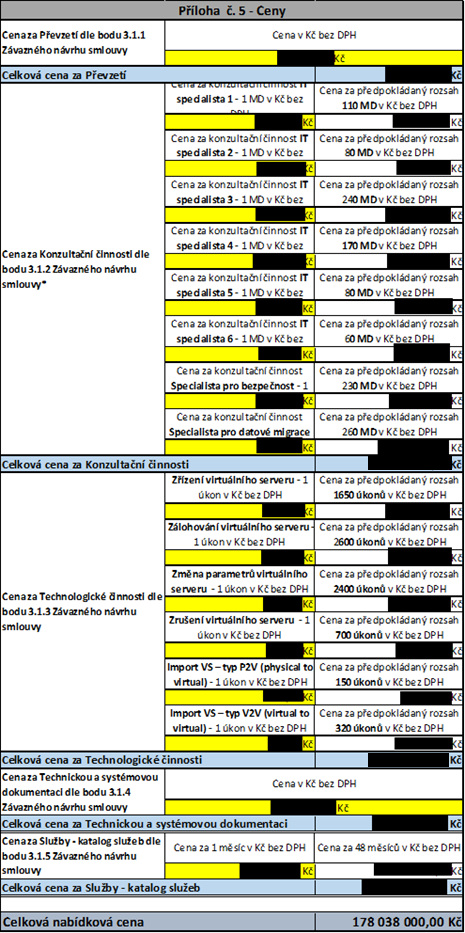 PopisVýrobceS/NUmístěníHPE Apollo 4200 gen10HPEMXQ210166QSOKHPE Apollo 4200 gen10HPEMXQ210166RSOKHPE StoreOnce 5660HPECZ22130N0RSOKUpgrade kit HPE StoreOnce 5660HPECZ22130MTWSOKHPE Apollo 4200 gen10HPEMXQ210166PNPPHPE Apollo 4200 gen10HPEMXQ210166NNPPHPE StoreOnce 5660HPECZ22130N0SNPPUpgrade kit HPE StoreOnce 5660HPECZ22130MTXNPPUpgrade kit HPE StoreOnce 5660HPECZ22130MTYNPPHPE Apollo 4200 gen10HPEMXQ210166M295Název licenceEdicePočet instancíVeeam Universal Licence (VUL)Enterprise Plus1.000Veeam Universal Licence (VUL)Enterprise Plus1.500ObjednatelV Praze dne dle elektronického podpisuPoskytovatelV Praze dne dle elektronického podpisu......................................................................Česká republika – Ministerstvo práce a sociálních věcí......................................................................HEWLETT-PACKARD s.r.o.